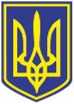 УкраїнаВИКОНАВЧИЙ КОМІТЕТЧОРНОМОРСЬКОЇ МІСЬКОЇ РАДИОдеського району Одеської областіР І Ш Е Н Н Я     08.09.2023                                                               250Розглянувши подання підприємств та організацій міста по визначенню кандидатур на нагородження Почесною грамотою виконавчого комітету Чорноморської міської ради Одеського району Одеської області, керуючись Положенням про Почесну грамоту, Подяку та Вітальну адресу виконавчого комітету Чорноморської міської ради Одеського району Одеської області, затвердженим рішенням виконавчого комітету Чорноморської міської ради Одеського району Одеської області від 23.06.2023 № 174, ст. ст. 40, 52 Закону України „Про місцеве самоврядування в Україні ”,виконавчий комітет Чорноморської міської ради Одеського району Одеської області вирішив:        1. За проведення ефективного керівництва комунальним підприємством «Палац Спорту «Юність»», самовіддану, сумлінну працю  та з нагоди відзначення Дня Незалежності України нагородити Почесною грамотою виконавчого комітету Чорноморської міської ради Одеського району Одеської області та преміювати в розмірі 1242,23  гривень:        Хлопчик Валентину Василівну – директора комунального підприємства «Палац спорту «Юність»» Чорноморської міської ради Одеського району Одеської області.        2. За сумлінну працю, зразкове виконання обов’язків, високу професійну майстерність та з нагоди відзначення Дня Незалежності України нагородити Почесною грамотою виконавчого комітету Чорноморської міської ради Одеського району Одеської області та преміювати в розмірі 1242,23  гривень:        Рубцова Сергія Євгеновича – електромонтера з ремонту та обслуговування електроустаткування 3 – го розряду комунального підприємства «Палац спорту «Юність»» Чорноморської міської ради Одеського району Одеської області.        3. За відданість та сумлінне ставлення до служби, з нагоди відзначення 50-ї річниці існування відділу поліції № 1 Одеського РУП № 2 ГУНП в Одеській області нагородити Почесною грамотою виконавчого комітету Чорноморської міської ради Одеського району Одеської області та преміювати в розмірі 1242,23  гривень:        Ганиша Миколу Михайловича – ветерана МВС, майора міліції, заступника начальника Іллічівського міського відділу;        Гоцуляка Петра Григоровича – ветерана МВС, підполковника міліції, чергового Іллічівського міського відділу;        Веклича Віктора Вікторовича – ветерана МВС, старшого прапорщика, помічника чергового Іллічівського міського відділу;        Дорожняка Сергія Миколайовича – ветерана МВС, майора міліції, інспектора КЗ Іллічівського міського відділу;        Каліту Олександра Олександровича – ветерана МВС, підполковника міліції, начальника штаба Іллічівського міського відділу;        Кобельникова Валерія Костянтиновича – ветерана МВС, старшину міліції, командира відділу патрульно – постової служби Іллічівського міського відділу;        Кондратюка Миколу Олексійовича – ветерана МВС, капітана міліції, старшого оперуповноваженого Іллічівського міського відділу;        Клапатюка Василя Васильовича – ветерана МВС, майора міліції, оперуповноваженого Іллічівського міського відділу;        Кудлаєнко Ольгу Петрівну – ветерана МВС, майора міліції, начальника кримінальної міліції у справах неповнолітніх Іллічівського міського відділу;        Кушнірука Андрія Купріяновича – ветерана МВС, підполковника міліції, начальника Іллічівського міського відділу;        Кушко Олександра Івановича – ветерана МВС, підполковника міліції, заступника начальника Іллічівського міського відділу;        Муху Петра Степановича – ветерана МВС, старшого прапорщика, старшину Іллічівського відділу;        Ляміну Людмилу Анатоліївну – ветерана МВС, майора міліції, заступника начальника по роботі з персоналом Іллічівського міського відділу;        Ненеку Степана Степановича – старшину, міліціонера Іллічівського міського відділу;        Олійника Миколу Володимировича – ветерана МВС, майора міліції, заступника начальника по громадській безпеці Іллічівського міського відділу;        Орешкова Василя Лаврентійовича – ветерана МВС, підполковника міліції, заступника начальника Іллічівського міського відділу;        Палія Миколу Васильовича – ветерана МВС, капітана міліції, старшого дільничного інспектора Іллічівського міського відділу;        Прокошева Віктора Миколайовича – ветерана МВС, майора міліції, експерта Іллічівського міського відділу;        Рибальченко Ларису Миколаївну – ветерана МВС, підполковника міліції, начальника слідчого відділення Іллічівського міського відділу;        Сергієнка Віктора Олексійовича – ветерана МВС, майора міліції, заступника начальника Іллічівського міського відділу;        Сміян Ольгу Федорівну – ветерана МВС, майора міліції, паспортиста Іллічівського міського відділу;        Толчкова Олександра Івановича – ветерана МВС, майора міліції, інспектора Іллічівського міського відділу;        Трубіна Олександра Володимировича – ветерана МВС, майора міліції, слідчого відділення Іллічівського міського відділу;        Харченка Валентина Олексійовича – ветерана праці, секретаря ради ветеранів Іллічівського міського відділу;        Шаміна Віктора Ілліча – ветерана МВС, капітана міліції, інспектора відділу державної охорони Іллічівського міського відділу;        Швеця Михайла Володимировича – ветерана МВС, капітана міліції, дільничного інспектора Іллічівського міського відділу;        Швеця Анатолія Михайловича – ветерана МВС, полковника міліції, начальника Іллічівського міського відділу;        Мазура Валерія Володимировича – ветерана МВС, підполковника міліції, заступника начальника відділу – начальника штабу Іллічівського міського відділу;        Яковенка Віктора Івановича – ветерана МВС, полковника міліції, учасника ліквідації наслідків на ЧАЕС, старшого інспектора відділення державної автомобільної інспекції Іллічівського міського відділу.        4. За сумлінне виконання своїх посадових та громадських обов’язків з охорони комунального майна та громадського порядку на території міста Чорноморська та з нагоди відзначення Дня Незалежності України нагородити Почесною грамотою виконавчого комітету Чорноморської міської ради Одеського району Одеської області та преміювати в розмірі 1242,23  гривень:        Леоненка Володимира Володимировича – охоронника Комунальної Установи «Муніципальна варта» Чорноморської міської ради Одеського району Одеської області.        5. За багаторічну сумлінну працю, відповідальне ставлення до своїх обов’язків та з нагоди відзначення Дня Незалежності України нагородити Почесною грамотою виконавчого комітету Чорноморської міської ради Одеського району Одеської області та преміювати в розмірі 1242,23  гривень:        Кориткіну Інну Михайлівну – коменданта адміністративно – господарчої служби виконавчого комітету Чорноморської міської ради Одеського району Одеської області;        Гришненко Ірину Вікторівну – прибиральницю адміністративно – господарчої служби виконавчого комітету Чорноморської міської ради Одеського району Одеської області;        Гришненко Катерину Ніканорівну - прибиральницю адміністративно – господарчої служби виконавчого комітету Чорноморської міської ради Одеського району Одеської області;        Колач Оксану Борисівну – начальника відділу економіки управління економічного розвитку та торгівлі виконавчого комітету Чорноморської міської ради Одеського району Одеської області.        6. За багаторічну сумлінну працю, відповідальне ставлення до своїх обов’язків та з нагоди відзначення 21-ї річниці створення Центрального відділення публічного акціонерного товариства «Морський Транспортний Банк» у місті Чорноморськ нагородити Почесною грамотою виконавчого комітету Чорноморської міської ради Одеського району Одеської області та преміювати в розмірі 1242,23  гривень:        Путіхова Андрія Олексійовича – керуючого Центральним відділенням публічного акціонерного товариства «Морський Транспортний Банк» у місті Чорноморськ;        Романенко Людмилу Георгіївну – завідуючу касовим сектором Центрального відділення публічного акціонерного товариства «Морський Транспортний Банк» у місті Чорноморськ.        7. За активну участь у громадському житті селища Олександрівка Чорноморської міської ради Одеського району Одеської області та з нагоди відзначення 225 річниці заснування селища Олександрівка Чорноморської міської ради Одеського району Одеської області нагородити Почесною грамотою виконавчого комітету Чорноморської міської ради Одеського району Одеської області та преміювати в розмірі 1242,23  гривень:        Сітдікову Гулнур Магсумівну – пенсіонерку, громадську діячку селища Олександрівка Чорноморської міської ради Одеського району Одеської області;        Ранюк Марію Семенівну - пенсіонерку, громадську діячку селища Олександрівка Чорноморської міської ради Одеського району Одеської області;        Форостяну Наталю Михайлівну - громадську діячку селища Олександрівка Чорноморської міської ради Одеського району Одеської області;        Критико Наталю Іванівну - громадську діячку селища Олександрівка Чорноморської міської ради Одеського району Одеської області;        Сидорову Зою Миколаївну - громадську діячку селища Олександрівка Чорноморської міської ради Одеського району Одеської області;        Тригубу Тамару Григорівну - громадську діячку селища Олександрівка Чорноморської міської ради Одеського району Одеської області;        Кальянову Раїсу Василівну - громадську діячку селища Олександрівка Чорноморської міської ради Одеського району Одеської області;        Бростовську Наталію Терентіївну - громадську діячку селища Олександрівка Чорноморської міської ради Одеського району Одеської області;        Трусову Ніну Семенівну - громадську діячку селища Олександрівка Чорноморської міської ради Одеського району Одеської області;        Лещенко Людмилу Володимирівну - громадську діячку селища Олександрівка Чорноморської міської ради Одеського району Одеської області;        Поправку Любов Іванівну - громадську діячку селища Олександрівка Чорноморської міської ради Одеського району Одеської області;        Маслей Оксану Василівну - громадську діячку селища Олександрівка Чорноморської міської ради Одеського району Одеської області;        Олєнберг Оксану Миколаївну - громадську діячку селища Олександрівка Чорноморської міської ради Одеського району Одеської області;        Лещенка Василя Івановича - громадського діяча селища Олександрівка Чорноморської міської ради Одеського району Одеської області;        Денісюк Надію Олександрівну - громадську діячку селища Олександрівка Чорноморської міської ради Одеського району Одеської області;        Пискарьову Віру Іванівну - громадську діячку селища Олександрівка Чорноморської міської ради Одеського району Одеської області;        Горячівського Миколу Миколайовича - громадського діяча селища Олександрівка Чорноморської міської ради Одеського району Одеської області;        Любашевського Андрія Вікторовича - громадського діяча селища Олександрівка Чорноморської міської ради Одеського району Одеської області;        Попова Юрія Михайловича - громадського діяча селища Олександрівка Чорноморської міської ради Одеського району Одеської області.        9. За високий професіоналізм, сумлінну працю, вагомі трудові досягнення, особистий внесок у розвиток підприємства та з нагоди відзначення Дня Незалежності України нагородити Почесною грамотою виконавчого комітету Чорноморської міської ради Одеського району Одеської області та преміювати в розмірі 1242,23  гривень:        Тузенко Яну Петрівну – інженера виробничо – технічного відділу комунального підприємства «Чорноморськводоканал» Чорноморської міської ради Одеського району Одеської області.        10. Фінансовому управлінню Чорноморської міської ради Одеського району Одеської області (Ольга Яковенко)  для  виплати матеріального  заохочення перерахувати виконавчому комітету Чорноморської міської ради Одеського району Одеської області 72 136, 34 грн з урахуванням 0,15 % відшкодувань за послуги банку ( 87. 00 грн) за рахунок коштів, передбачених КПКВКМБ 0210180 «Інша діяльність у сфері державного управління».11. Відділу бухгалтерського обліку та звітності виконавчого комітету Чорноморської міської ради Одеського району Одеської області (Оксана Бонєва) провести виплату вказаного матеріального заохочення.       12. Контроль за виконанням даного рішення покласти на керуючу справами Наталю Кушніренко.         Виконуючий обов’язки міського голови                                        Руслан САЇНЧУКПОГОДЖЕНО:Керуюча справами виконкому                                                          Наталя КУШНІРЕНКОНачальник фінансового управління                                                 Ольга ЯКОВЕНКОНачальник УДРП та ПЗ	          Дмитро СКРИПНИЧЕНКОУповноважений з антикорупційної діяльності                               Микола ЧУХЛІБНачальник загального  відділу                                                          Ірина ТЕМНАВиконавець: Олена ШЕХТЕРЛЄРозсилка:Виконком               - 2Служба персоналу  -1ФУ                            -1Бухгалтерія             - 1Загальний відділ     -1Відмітка про наявність/ не наявність в рішенні інформації, передбаченої п. 2 розпорядження міського голови від 08.08.2022 №228:ПОЯСНЮВАЛЬНА ЗАПИСКАдо проєкту рішення «Про нагородження Почесною грамотою  виконавчого комітету Чорноморської міської ради Одеського району Одеської області»        Розглянувши подання т.в.о. голови ради ветеранів Іллічівського міського відділу від 07.08.2023 № ВХ – 3194 -23 Володимира Іванова, директора комунального підприємства «Палац спорту «Юність»» Чорноморської міської ради Одеського району Одеської області Валентини Хлопчик, голови профспілки Олександри Тоток, голови Олександрівської селищної адміністрації Чорноморської міської ради Одеського району Одеської області Федора Баличева, директора комунальної установи «Муніципальна варта» Петра Канар’яна, секретаря ради Олени ШОЛАР, з нагоди відзначення 50-ї річниці існування відділу поліції     № 1 Одеського РУП № 2 ГУНП в Одеській області, відзначення Дня Незалежності України, директора КП «Чорноморськводоканал» Євгена Ігнатовського та стимулювання окремих працівників, які досягли високого професіоналізму і визначних успіхів у відповідних  сферах діяльності, за сумлінну працю, високий професіоналізм, відповідальне ставлення до завдань виноситься рішення  про нагородження  Почесною грамотою виконавчого комітету Чорноморської міської ради Одеського району Одеської області та преміювання  в розмірі 1242,23  гривень.               Головний спеціаліст служби персоналу                                       Олена ШЕХТЕРЛЄПро нагородження Почесною грамотою виконавчого комітету Чорноморської міської ради Одеського району Одеської областіНачальник відділу взаємодії з правоохоронними органами, органами ДСНС, оборонної роботи Микола МАЛИЙ